Template Surat Permohonan Perubahan data NPWP                                                                          Kop Surat perusahaan 	 Tempat,   TanggalNomor	:                                                                                                         KepadaLampiran	:  NPWP lama dan baru                                         Yth : Pengelola LPSE Provinsi Sumatera BaratPerihal	:  Perubahan data NPWPDengan hormat, yang bertandatangan dibawah iniNama	: Jabatan	:e-mail	:Untuk dan atas nama Nama perusahaan	: User ID	: Alamat perusahaan 	:Bersama ini kami mengajukan permohonan perubahan data NPWP No NPWP semula 	:No NPWP baru	:Demikian surat permohonan ini dibuat, atas bantuan dan kerjasamanya kami ucapkan terimakasih.Hormat kamiPimpinan,Dicap dan bermaterai(………………………………)                                                                                               Template  Surat Kuasa                                                                       Kop Surat 	SURAT KUASANo :  	Yang bertanda tangan di bawah ini:Nama                        : 	 Jabatan                     : 	 Alamat                     : 	Dalam hal ini bertindak  untuk dan atas nama    [nama perusahaan]                 , memberi kuasa kepada:Nama                        : 	 Jabatan                     : 	 Alamat                     : 	 No. KTP                    : 	Untuk membawa  dokumen  perusahaan berupa:1.	KTP direksi/direktur/pemilik perusahaan/pejabat yang berwenang di perusahaan  [fotokopi]2.      NPWP [asli dan fotocopy]3.	Nomor Induk Berusaha (NIB)/Sertifikat Badan Usaha (SBU)/Surat Ijin Jasa Konstruksi  (SIUJK)/ijin  usaha sesuai bidang masing- masing [asli dan fotocopy]4.	Akta pendirian perusahaan,  serta akta perubahan  terakhir (jika ada) [asli dan fotokopi]6.	Surat Permohonan perubahan alamat e-mail beserta lampirannya [asli]Demikian ini surat kuasa ini dibuat dengan sebenarnya  untuk digunakan  sebagaimana mestinya.[tampat]   ,             [tanggal] 	Pemberi Kuasa,                      [nama perusahaan] 	Penerima  Kuasa,                      [nama perusahaan] 	 		[nama] 	 [jabatan] 		[nama] 	       [jabatan]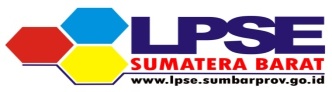 